Муниципальное автономное учреждение дополнительного образования ЗАТО Северск «Детская школа искусств»ПОЛОЖЕНИЕо порядке текущего контроля успеваемости и промежуточной аттестации учащихся, осваивающих дополнительные предпрофессиональные программы в области искусств  I. Общие положения1.1.Настоящее Положение разработано в соответствии с 	 - Федеральным законом  от 29.12.2012 N 273-ФЗ (ред. От 25.11.2013) «Об образовании в Российской Федерации» (с изм. и доп., вступившими в силу с 05.12.2013); - Федеральным государственным требованиям к минимуму содержания, структуре и условиям реализации предпрофессиональных программ (далее по тексту – ФГТ);- Уставом Муниципального автономного учреждения дополнительного образования ЗАТО Северск «Детская школа искусств» (далее – Учреждение).1.2.Настоящее Положение разработано с целью выработки единых подходов к формам, порядку и периодичности текущего контроля успеваемости и промежуточной  аттестации учащихся Учреждения.1.2.Текущая аттестация обеспечивает оперативное управление учебной деятельностью учащихся и ее корректировку.1.3.Промежуточная аттестация проводится с целью определения соответствия уровня и качества знаний, умений и навыков, сформированности компетенций требованиям федеральных государственных требований.1.4.Учреждение  самостоятельно в выборе системы оценок, формы, порядка и периодичности промежуточной аттестации учащихся, при этом формы и периодичность промежуточной аттестации определяются учебным планом по каждой из реализуемых предпрофессиональных программ. 1.5.Сроки проведения промежуточной аттестации устанавливаются в начале учебного года и утверждаются на Педагогическом совете 1.6.Основными принципами проведения и организации всех видов контроля успеваемости являются систематичность, учёт индивидуальных особенностей учащихся, коллегиальность. II. Текущий контроль успеваемости2.1.Текущий контроль успеаемости учащихся направлен на поддержание учебной дисциплины, на выявление отношения учащегося к изучаемому предмету, на организацию регулярных домашних занятий, на повышение уровня освоения текущего учебного материала; имеет воспитательные цели и учитывает индивидуальные психологические особенности учащихся.2.2.Текущий контроль осуществляется преподавателем, ведущим предмет.2.3.Текущий контроль осуществляется регулярно (каждый 2 - 3 урок) в рамках расписания занятий учащегося. На основании результатов текущего контроля выводятся четвертные, полугодовые, годовые оценки.III. Формы промежуточной аттестации3.1.Промежуточная аттестация определяет успешность развития учащегося и усвоение им образовательной программы на определённом этапе обучения. Периодичность промежуточной аттестации определяются администрацией и Педагогическим советом школы.3.2.Формы промежуточной аттестации учащихся:Зачёты (недифференцированный, дифференцированный).Переводные экзамены (дифференцированные).Академические концерты (выставки).Контрольные прослушивания (просмотры).Контрольные уроки.3.3.Зачёты проводятся  в течение учебного года и предполагают публичное исполнение (показ) академической программы (или её части) в присутствии комиссии. Зачёты могут быть дифференцированные и дифференцированные с обязательным методическим обсуждением, носящим рекомендательный аналитический характер.3.4.Переводной экзамен проводится в конце учебного года с исполнением (показом) полной учебной программы, определяет успешность усвоения образовательной программы данного года обучения. Переводной зачёт проводится с применением дифференцированных систем оценок, предполагает обязательное методическое обсуждение.3.5.Академические концерты (выставки) предполагают те же требования, что и зачёты (публичное исполнение (показ) учебной программы или её части в присутствии комиссии) и носят открытый характер (с присутствием родителей, учащихся и других слушателей (зрителей)).3.6.Контрольные прослушивания (просмотры) направлены на выявление знаний, умений и навыков учащихся по определённым видам работы, не требующих публичного исполнения  (показа) и концертной готовности: проверка навыков самостоятельной работы  учащихся, проверка технического продвижения, степень овладения навыками музицирования (чтение с листа, подбор по слуху, пение с аккомпанементом и др.), проверка степени готовности учащихся выпускных классов к итоговой аттестации и т.д. Контрольные прослушивания (просмотры) проводятся в классе в присутствии комиссии, включают в себя элементы беседы с учащимися и обязательное методическое обсуждение рекомендательного характера с применением систем оценок по выбору.3.7.Для выявления знаний, умений и навыков учащихся по предметам, преподаваемым в форме групповых занятий проводятся контрольные уроки не реже одного раза в четверть. Контрольные уроки проводит преподаватель, ведущий данный предмет (с обязательным применением дифференцированных систем оценок).IV. Подготовка и проведение зачета и контрольного урока по учебным предметам4.1.Условия, процедура подготовки и проведения зачета и контрольного урока по учебным предметам в рамках промежуточной аттестации и их содержание самостоятельно разрабатываются Учреждением. Зачет и контрольный урок проводятся в конце полугодий (возможно и четверти) в счет объема времени, отводимого на изучение учебных предметов. 4.2.При проведении зачета качество подготовки учащегося фиксируется в зачетных ведомостях словом «зачет». При проведении промежуточной аттестации,  дифференцированного зачета и контрольной работы качество подготовки учащегося, по окончании реализации учебного предмета качество его освоения оценивается по пятибалльной  шкале: 5 (отлично), 4 (хорошо), 3 (удовлетворительно), 2 (неудовлетворительно).      V. Подготовка и проведение   экзамена по учебному предмету5.1.Экзамены проводятся в период промежуточной (экзаменационной) аттестации, время проведения которой устанавливается графиком учебного процесса. На каждую промежуточную (экзаменационную) аттестацию составляется утверждаемое директором Учреждения расписание экзаменов, которое доводится до сведения учащихся и педагогических работников не менее чем за две недели до начала проведения промежуточной (экзаменационной) аттестации. 5.2.К экзамену допускаются учащиеся, полностью выполнившие все учебные задания по учебным предметам, реализуемым в соответствующем учебном году. 5.3.При составлении расписания экзаменов следует учитывать, что для учащегося в один день планируется только один экзамен. Интервал между экзаменами для учащегося должен быть не менее двух-трех календарных дней. Первый экзамен может быть проведен в первый день промежуточной (экзаменационной) аттестации. 5.4.Экзаменационные материалы и/или репертуарный перечень составляются на основе программы учебного предмета и охватывают ее наиболее актуальные разделы, темы, или те или иные требования к уровню навыков и умений обучающегося. Экзаменационные материалы и/или репертуарный перечень должны полно отражать объем проверяемых теоретических знаний, практических умений и навыков. Содержание экзаменационных материалов или репертуарные перечни разрабатываются преподавателем соответствующего учебного предмета, обсуждаются на заседаниях отделений или методического совета и утверждаются заместителем директора по учебной работе не позднее, чем за месяц до начала проведения промежуточной (экзаменационной) аттестации. 5.5.При проведении экзамена по теоретическим или историческим учебным предметам могут быть применены вопросы, практические задания, тестовые задания. При этом формулировки вопросов и тестовых заданий должны быть четкими, краткими, понятными, исключающими двойное толкование. До экзамена содержание экзаменационных заданий учащимся не сообщается. 5.6.В начале соответствующего учебного полугодия учащимся сообщается вид проведения экзамена по учебному предмету (академический концерт, исполнение концертных программ, просмотр, выставка, творческий показ, театральная постановка, письменная работа, устный опрос). 5.7. Основные условия подготовки к экзамену: - Учреждение определяет перечень учебно-методических материалов, нотных изданий, наглядных пособий, материалов справочного характера и др., которые рекомендованы методическим советом Учреждения к использованию на экзамене; - к началу экзамена должны быть подготовлены те или иные документы: - репертуарные перечни; - экзаменационные билеты; - практические задания; - наглядные пособия, материалы справочного характера, рекомендованные к использованию на экзамене методическим советом; - экзаменационная ведомость. 5.8.Экзамен принимается заместителем директора по УВР и двумя преподавателями соответствующего отделения, в том числе преподавателем, который вел учебный предмет, кандидатуры которых были согласованы с педагогическим советом и утверждены руководителем Учреждения.5.9.На выполнение задания по билету учащимся отводится заранее запланированный объем времени (по теоретическим и историческим учебным предметам – не более одного академического часа). 5.10.Критерии оценки качества подготовки учащегося должны позволить: - определить уровень освоения учащимся материала, предусмотренного учебной программой по учебному предмету; - оценить умение учащегося использовать теоретические знания при выполнении практических задач; - оценить обоснованность изложения ответа. V. Система оценок успеваемости учащихся5.1.В Учреждении  установлена система оценок успеваемости учащихся:дифференцированная система оценок: пятибалльная,зачётная (недифференцированная) система оценок (зачёт, незачёт).5.2.Для форм промежуточной аттестации, определяющих уровень и успешность развития учащегося (прослушивания, просмотры, зачёты), наиболее соответствует методическое обсуждение без выставления  оценки или зачётная система оценок.5.3.Для форм промежуточной аттестации, определяющих  конечные результаты этапа обучения (зачёты, академические концерты, выставки и др.), наиболее целесообразно применение дифференцированных систем оценок с методическим обсуждением.5.4.Оценки учащихся по всем видам контрольных мероприятий фиксируются в соответствующей учебной документации.5.5.Оценки текущего контроля успеваемости учащегося (четвертные, полугодовые, годовые оценки) вносятся в классный журнал (журнал учёта успеваемости и посещаемости),  в дневник учащегося и в общешкольную ведомость учёта успеваемости учащихся Учреждения.5.6.Оценки промежуточной аттестации учащихся вносятся в книгу учета оценок, в индивидуальный план учащегося, в дневник учащегося. Оценка по переводному экзамену вносится также в общешкольную ведомость.5.7. Четвертные и полугодовые оценки выставляются по результатам  текущего контроля успеваемости учащихся в течение четверти или полугодия (среднеарифметический балл), если учащийся посетил не менее 50% учебных занятий. Вопрос об аттестации учащихся, пропустивших более 50 % занятий,  выносится  на рассмотрение Педагогического совета Учреждения.5.8.Годовая оценка выставляется на основании:четвертных оценок,оценки за выступление (показ) на итоговом зачёте (контрольном уроке),совокупности результатов по всем формам промежуточной аттестации в течение года.VI. Перевод учащихся6.1.Учащиеся, освоившие в полном объёме программу учебного года, переводятся в следующий класс.6.2.Учащиеся, не прошедшие промежуточную аттестацию по причине болезни,  при наличии медицинской справки, при условии удовлетворительной успеваемости и на основании решения Педагогического совета могут быть переведены в следующий класс. 6.3.Учащиеся, имеющие по итогам учебного года неудовлетворительную оценку  по одному предмету учебного плана, могут быть переведены в следующий класс условно; при этом они обязаны ликвидировать академическую задолженность в течение одного месяца с начала следующего учебного года. Ответственность за ликвидацию академической задолженности в течение следующего учебного года возлагается на родителей (законных представителей).6.4.Учащиеся, не освоившие программу учебного года и имеющие по итогам года две или более неудовлетворительные оценки, решением Педагогического совета остаются на повторное обучение в том же классе, либо по решению Педагогического совета отчисляются из Учреждения. 6.5.Основания и порядок отчисления учащихся определяются Уставом Учреждения и локальным нормативным актом.VII.  Заключительные положения7.1.Положение вступает в силу с момента его утверждения.7.2.Положение является  локальным актом  Учреждения. Внесение изменений и дополнений в Положение осуществляется в порядке, предусмотренном Уставом Учреждения.7.3.Контроль за исполнением настоящего Положения осуществляется административным, педагогическим персоналом и родителями (законными представителями) учащихся.ПРИНЯТО Педагогическим  советомпротокол № 1 от 19.06.2017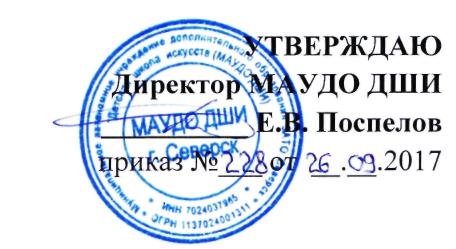 